PERBANDINGAN PEMBAGIAN WARISAN UNTUK JANDA AKIBAT PERCERAIAN MENURUT HUKUM ISLAM DAN KUH PERDATAJURNAL ILMIAH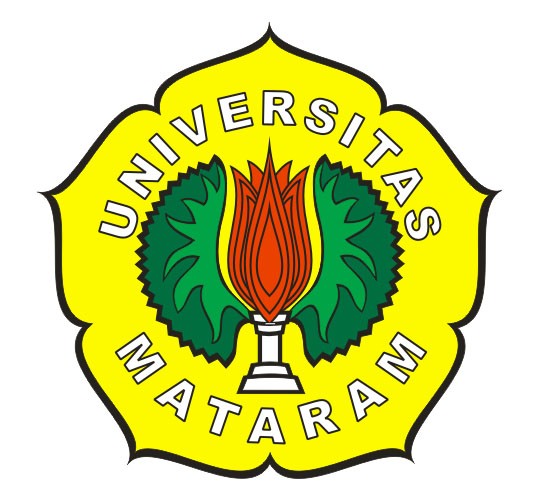 Oleh :L. DENY SATRIAWAND1A 109 199FAKULTAS HUKUM UNIVERSITAS MATARAMMATARAM2014PERBANDINGAN PEMBAGIAN WARISAN UNTUK JANDA AKIBAT PERCERAIAN MENURUT HUKUM ISLAM DAN KUH PERDATAJURNAL ILMIAHOleh :L. DENY SATRIAWAND1A 109 199Menyetujui Pembimbing PertamaH.L.SYAFRUDDIN SH.MHNIP. 195712311983031032